 Yo soy: . . .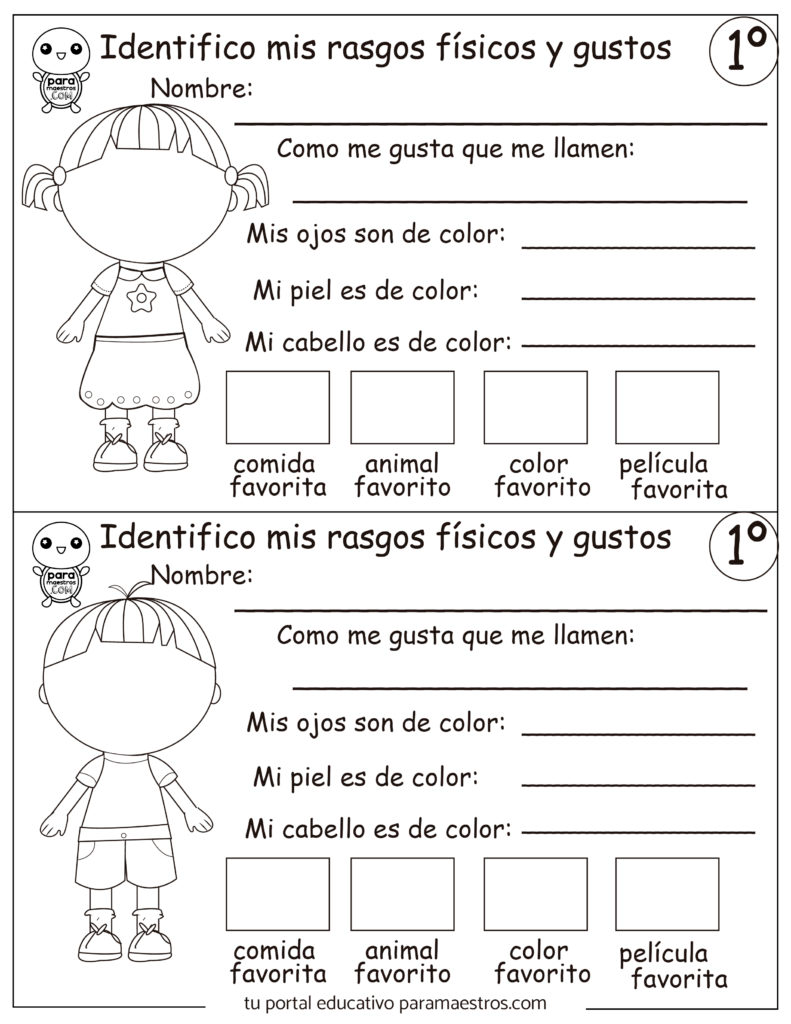 Yo soy: . . . 